		26/61924008/2023SMLOUVA O ZÁJEZDU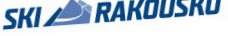 SMLOUVA O ZÁJEZDU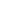 2321061Ski Rakousko s.r.o., Niederlassung NiedernsillSki Rakousko s.r.o., Niederlassung NiedernsillSki Rakousko s.r.o., Niederlassung NiedernsillSki Rakousko s.r.o., Niederlassung NiedernsillSki Rakousko s.r.o., Niederlassung NiedernsillSki Rakousko s.r.o., Niederlassung NiedernsillSki Rakousko s.r.o., Niederlassung NiedernsillSki Rakousko s.r.o., Niederlassung NiedernsillSki Rakousko s.r.o., Niederlassung NiedernsillSki Rakousko s.r.o., Niederlassung NiedernsillZASTOUPENÁ PROVIZNÍM PRODEJCEMZASTOUPENÁ PROVIZNÍM PRODEJCEMZASTOUPENÁ PROVIZNÍM PRODEJCEMZASTOUPENÁ PROVIZNÍM PRODEJCEMZASTOUPENÁ PROVIZNÍM PRODEJCEMZASTOUPENÁ PROVIZNÍM PRODEJCEMZASTOUPENÁ PROVIZNÍM PRODEJCEMZASTOUPENÁ PROVIZNÍM PRODEJCEMZASTOUPENÁ PROVIZNÍM PRODEJCEMZASTOUPENÁ PROVIZNÍM PRODEJCEMDorfstrasse 11, Niedernsill, A5722 IČO: 364970x, DIČ: ATU67062108 zastoupená: Tailor Travel s.r.o., Opletalova 10, Olomouc, 77900 Zapsána v obch.rejstříku vedeným MS v Praze, oddíl C, vložka www.ceskealpy.cz, info@ceskealpy.cz Č. účtu: xxxxxxxxx Dorfstrasse 11, Niedernsill, A5722 IČO: 364970x, DIČ: ATU67062108 zastoupená: Tailor Travel s.r.o., Opletalova 10, Olomouc, 77900 Zapsána v obch.rejstříku vedeným MS v Praze, oddíl C, vložka www.ceskealpy.cz, info@ceskealpy.cz Č. účtu: xxxxxxxxx Dorfstrasse 11, Niedernsill, A5722 IČO: 364970x, DIČ: ATU67062108 zastoupená: Tailor Travel s.r.o., Opletalova 10, Olomouc, 77900 Zapsána v obch.rejstříku vedeným MS v Praze, oddíl C, vložka www.ceskealpy.cz, info@ceskealpy.cz Č. účtu: xxxxxxxxx Dorfstrasse 11, Niedernsill, A5722 IČO: 364970x, DIČ: ATU67062108 zastoupená: Tailor Travel s.r.o., Opletalova 10, Olomouc, 77900 Zapsána v obch.rejstříku vedeným MS v Praze, oddíl C, vložka www.ceskealpy.cz, info@ceskealpy.cz Č. účtu: xxxxxxxxx Dorfstrasse 11, Niedernsill, A5722 IČO: 364970x, DIČ: ATU67062108 zastoupená: Tailor Travel s.r.o., Opletalova 10, Olomouc, 77900 Zapsána v obch.rejstříku vedeným MS v Praze, oddíl C, vložka www.ceskealpy.cz, info@ceskealpy.cz Č. účtu: xxxxxxxxx Dorfstrasse 11, Niedernsill, A5722 IČO: 364970x, DIČ: ATU67062108 zastoupená: Tailor Travel s.r.o., Opletalova 10, Olomouc, 77900 Zapsána v obch.rejstříku vedeným MS v Praze, oddíl C, vložka www.ceskealpy.cz, info@ceskealpy.cz Č. účtu: xxxxxxxxx Dorfstrasse 11, Niedernsill, A5722 IČO: 364970x, DIČ: ATU67062108 zastoupená: Tailor Travel s.r.o., Opletalova 10, Olomouc, 77900 Zapsána v obch.rejstříku vedeným MS v Praze, oddíl C, vložka www.ceskealpy.cz, info@ceskealpy.cz Č. účtu: xxxxxxxxx Dorfstrasse 11, Niedernsill, A5722 IČO: 364970x, DIČ: ATU67062108 zastoupená: Tailor Travel s.r.o., Opletalova 10, Olomouc, 77900 Zapsána v obch.rejstříku vedeným MS v Praze, oddíl C, vložka www.ceskealpy.cz, info@ceskealpy.cz Č. účtu: xxxxxxxxx Dorfstrasse 11, Niedernsill, A5722 IČO: 364970x, DIČ: ATU67062108 zastoupená: Tailor Travel s.r.o., Opletalova 10, Olomouc, 77900 Zapsána v obch.rejstříku vedeným MS v Praze, oddíl C, vložka www.ceskealpy.cz, info@ceskealpy.cz Č. účtu: xxxxxxxxx Dorfstrasse 11, Niedernsill, A5722 IČO: 364970x, DIČ: ATU67062108 zastoupená: Tailor Travel s.r.o., Opletalova 10, Olomouc, 77900 Zapsána v obch.rejstříku vedeným MS v Praze, oddíl C, vložka www.ceskealpy.cz, info@ceskealpy.cz Č. účtu: xxxxxxxxx 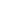 ZÁKAZNÍKZÁKAZNÍKZÁKAZNÍKZÁKAZNÍKZÁKAZNÍKZÁKAZNÍKZÁKAZNÍKZÁKAZNÍKZÁKAZNÍKZÁKAZNÍK1. Název školy:1. Název školy:1. Název školy:VOŠ, SPŠ a OA Čáslav VOŠ, SPŠ a OA Čáslav VOŠ, SPŠ a OA Čáslav VOŠ, SPŠ a OA Čáslav VOŠ, SPŠ a OA Čáslav VOŠ, SPŠ a OA Čáslav VOŠ, SPŠ a OA Čáslav VOŠ, SPŠ a OA Čáslav VOŠ, SPŠ a OA Čáslav IČO:IČO:IČO:IČO:61924008619240086192400861924008Adresa:Adresa:Přemysla Otakara II. 938, ČáslavPřemysla Otakara II. 938, ČáslavPřemysla Otakara II. 938, ČáslavPřemysla Otakara II. 938, ČáslavPřemysla Otakara II. 938, ČáslavPřemysla Otakara II. 938, ČáslavPřemysla Otakara II. 938, ČáslavPřemysla Otakara II. 938, ČáslavPřemysla Otakara II. 938, ČáslavPřemysla Otakara II. 938, ČáslavPřemysla Otakara II. 938, ČáslavPřemysla Otakara II. 938, ČáslavPřemysla Otakara II. 938, ČáslavPřemysla Otakara II. 938, ČáslavPSČ:PSČ:2861428614Telefon:Telefon:Mobil:Mobil:Mobil:xxxxxxxxxxxxEmail:Email:xxxxxxxxxxxxxxxxxxxxxxxxxxxxxxxxxxxxxxxxxxxxxxxxxxxxxxxxZákazník uzavírá tuto cestovní smlouvu podle zákona 159/1999 Sb. i ve prospěch následujících osob: Zákazník uzavírá tuto cestovní smlouvu podle zákona 159/1999 Sb. i ve prospěch následujících osob: Zákazník uzavírá tuto cestovní smlouvu podle zákona 159/1999 Sb. i ve prospěch následujících osob: Zákazník uzavírá tuto cestovní smlouvu podle zákona 159/1999 Sb. i ve prospěch následujících osob: Zákazník uzavírá tuto cestovní smlouvu podle zákona 159/1999 Sb. i ve prospěch následujících osob: Zákazník uzavírá tuto cestovní smlouvu podle zákona 159/1999 Sb. i ve prospěch následujících osob: Zákazník uzavírá tuto cestovní smlouvu podle zákona 159/1999 Sb. i ve prospěch následujících osob: Zákazník uzavírá tuto cestovní smlouvu podle zákona 159/1999 Sb. i ve prospěch následujících osob: Zákazník uzavírá tuto cestovní smlouvu podle zákona 159/1999 Sb. i ve prospěch následujících osob: Zákazník uzavírá tuto cestovní smlouvu podle zákona 159/1999 Sb. i ve prospěch následujících osob: Zákazník uzavírá tuto cestovní smlouvu podle zákona 159/1999 Sb. i ve prospěch následujících osob: Zákazník uzavírá tuto cestovní smlouvu podle zákona 159/1999 Sb. i ve prospěch následujících osob: Zákazník uzavírá tuto cestovní smlouvu podle zákona 159/1999 Sb. i ve prospěch následujících osob: Zákazník uzavírá tuto cestovní smlouvu podle zákona 159/1999 Sb. i ve prospěch následujících osob: Zákazník uzavírá tuto cestovní smlouvu podle zákona 159/1999 Sb. i ve prospěch následujících osob: Zákazník uzavírá tuto cestovní smlouvu podle zákona 159/1999 Sb. i ve prospěch následujících osob: Zákazník uzavírá tuto cestovní smlouvu podle zákona 159/1999 Sb. i ve prospěch následujících osob: Zákazník uzavírá tuto cestovní smlouvu podle zákona 159/1999 Sb. i ve prospěch následujících osob: Zákazník uzavírá tuto cestovní smlouvu podle zákona 159/1999 Sb. i ve prospěch následujících osob: Zákazník uzavírá tuto cestovní smlouvu podle zákona 159/1999 Sb. i ve prospěch následujících osob: Příjmení, jméno:Příjmení, jméno:Příjmení, jméno:Příjmení, jméno:Příjmení, jméno:Příjmení, jméno:Příjmení, jméno:Příjmení, jméno:Příjmení, jméno:Datum nar.:Adresa:Adresa:Adresa:Adresa:Adresa:Adresa:Adresa:Adresa:Adresa:Adresa:2.)Jmenný seznam bude dodán zhruba 2.)Jmenný seznam bude dodán zhruba 2.)Jmenný seznam bude dodán zhruba 2.)Jmenný seznam bude dodán zhruba 2.)Jmenný seznam bude dodán zhruba 2.)Jmenný seznam bude dodán zhruba 2.)Jmenný seznam bude dodán zhruba 2.)Jmenný seznam bude dodán zhruba 2.)Jmenný seznam bude dodán zhruba 3.)týden před odjezdem.3.)týden před odjezdem.3.)týden před odjezdem.3.)týden před odjezdem.3.)týden před odjezdem.3.)týden před odjezdem.3.)týden před odjezdem.3.)týden před odjezdem.3.)týden před odjezdem.4. )4. )4. )4. )4. )4. )4. )4. )4. )5. )5. )5. )5. )5. )5. )5. )5. )5. )6. )6. )6. )6. )6. )6. )6. )6. )6. )VYMEZENÍ ZÁJEZDU:VYMEZENÍ ZÁJEZDU:VYMEZENÍ ZÁJEZDU:VYMEZENÍ ZÁJEZDU:VYMEZENÍ ZÁJEZDU:VYMEZENÍ ZÁJEZDU:VYMEZENÍ ZÁJEZDU:VYMEZENÍ ZÁJEZDU:VYMEZENÍ ZÁJEZDU:VYMEZENÍ ZÁJEZDU:VYMEZENÍ ZÁJEZDU:VYMEZENÍ ZÁJEZDU:VYMEZENÍ ZÁJEZDU:VYMEZENÍ ZÁJEZDU:VYMEZENÍ ZÁJEZDU:VYMEZENÍ ZÁJEZDU:VYMEZENÍ ZÁJEZDU:VYMEZENÍ ZÁJEZDU:VYMEZENÍ ZÁJEZDU:VYMEZENÍ ZÁJEZDU:Země:Rakousko Rakousko Rakousko Rakousko Rakousko Rakousko Místo pobytu:Místo pobytu:Zell am See - BruckZell am See - BruckZell am See - BruckZell am See - BruckTermín:Termín:Termín:Termín:05.03.-09.03.202305.03.-09.03.202305.03.-09.03.2023UBYTOVÁNÍUBYTOVÁNÍUBYTOVÁNÍUBYTOVÁNÍUBYTOVÁNÍUBYTOVÁNÍUBYTOVÁNÍUBYTOVÁNÍUBYTOVÁNÍUBYTOVÁNÍUBYTOVÁNÍUBYTOVÁNÍUBYTOVÁNÍUBYTOVÁNÍUBYTOVÁNÍUBYTOVÁNÍUBYTOVÁNÍUBYTOVÁNÍUBYTOVÁNÍUBYTOVÁNÍNázev ubytovacího zařízení:Název ubytovacího zařízení:Název ubytovacího zařízení:Název ubytovacího zařízení:Kategorie a vybavenost:Kategorie a vybavenost:Kategorie a vybavenost:Kategorie a vybavenost:Kategorie a vybavenost:Skladba pokoje:Skladba pokoje:Skladba pokoje:Skladba pokoje:Penzion GlocknerhofPenzion GlocknerhofPenzion GlocknerhofPenzion GlocknerhofPenzionPenzionPenzionPenzionPenzionPenziondle rozpisudle rozpisudle rozpisudle rozpisudle rozpisudle rozpisudle rozpisudle rozpisudle rozpisudle rozpisuDOPRAVA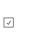 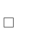 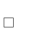 DOPRAVADOPRAVADOPRAVADOPRAVADOPRAVADOPRAVADOPRAVADOPRAVADOPRAVADOPRAVADOPRAVADOPRAVADOPRAVADOPRAVADOPRAVADOPRAVADOPRAVADOPRAVADOPRAVAautobus:vlastní: letadlo:nástupní místo:autobus:vlastní: letadlo:nástupní místo:autobus:vlastní: letadlo:nástupní místo:autobus:vlastní: letadlo:nástupní místo:autobus:vlastní: letadlo:nástupní místo:autobus:vlastní: letadlo:nástupní místo:autobus:vlastní: letadlo:nástupní místo:autobus:vlastní: letadlo:nástupní místo:autobus:vlastní: letadlo:nástupní místo:autobus:vlastní: letadlo:nástupní místo:autobus:vlastní: letadlo:nástupní místo:ČáslavČáslavČáslavČáslavČáslavČáslavČáslavČáslavČáslavSTRAVOVÁNÍSTRAVOVÁNÍSTRAVOVÁNÍSTRAVOVÁNÍSTRAVOVÁNÍSTRAVOVÁNÍSTRAVOVÁNÍSTRAVOVÁNÍSTRAVOVÁNÍSTRAVOVÁNÍSTRAVOVÁNÍSTRAVOVÁNÍSTRAVOVÁNÍSTRAVOVÁNÍSTRAVOVÁNÍSTRAVOVÁNÍSTRAVOVÁNÍSTRAVOVÁNÍSTRAVOVÁNÍSTRAVOVÁNÍvlastní snídaně:polopenze + svačinový balíček: večeře: vlastní snídaně:polopenze + svačinový balíček: večeře: vlastní snídaně:polopenze + svačinový balíček: večeře: vlastní snídaně:polopenze + svačinový balíček: večeře: vlastní snídaně:polopenze + svačinový balíček: večeře: vlastní snídaně:polopenze + svačinový balíček: večeře: vlastní snídaně:polopenze + svačinový balíček: večeře: vlastní snídaně:polopenze + svačinový balíček: večeře: vlastní snídaně:polopenze + svačinový balíček: večeře: vlastní snídaně:polopenze + svačinový balíček: večeře: vlastní snídaně:polopenze + svačinový balíček: večeře: vlastní snídaně:polopenze + svačinový balíček: večeře: vlastní snídaně:polopenze + svačinový balíček: večeře: vlastní snídaně:polopenze + svačinový balíček: večeře: vlastní snídaně:polopenze + svačinový balíček: večeře: vlastní snídaně:polopenze + svačinový balíček: večeře: vlastní snídaně:polopenze + svačinový balíček: večeře: vlastní snídaně:polopenze + svačinový balíček: večeře: vlastní snídaně:polopenze + svačinový balíček: večeře: vlastní snídaně:polopenze + svačinový balíček: večeře: CENA SLUŽEB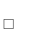 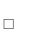 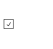 CENA SLUŽEBCENA SLUŽEBCENA SLUŽEBCENA SLUŽEBCENA SLUŽEBCENA SLUŽEBCENA SLUŽEBCENA SLUŽEBCENA SLUŽEBCENA SLUŽEBCENA SLUŽEBCENA SLUŽEBCENA SLUŽEBCENA SLUŽEBZvláštní podmínky a poznámky:Zvláštní podmínky a poznámky:Zvláštní podmínky a poznámky:Zvláštní podmínky a poznámky:Zvláštní podmínky a poznámky:OsobOsobNocíCena za osobu Cena za osobu Celkem v KčCelkem v KčCelkem v KčCelkem v KčPo zaslání potvzené smlouvy o  zájezdu Vám zašleme výzvu k  úhradě dle dohody, která je  potřebná k Vaší platbě. Slouží  jako závazné potvrzení  objednávky. Po zaslání potvzené smlouvy o  zájezdu Vám zašleme výzvu k  úhradě dle dohody, která je  potřebná k Vaší platbě. Slouží  jako závazné potvrzení  objednávky. Po zaslání potvzené smlouvy o  zájezdu Vám zašleme výzvu k  úhradě dle dohody, která je  potřebná k Vaší platbě. Slouží  jako závazné potvrzení  objednávky. Po zaslání potvzené smlouvy o  zájezdu Vám zašleme výzvu k  úhradě dle dohody, která je  potřebná k Vaší platbě. Slouží  jako závazné potvrzení  objednávky. Po zaslání potvzené smlouvy o  zájezdu Vám zašleme výzvu k  úhradě dle dohody, která je  potřebná k Vaší platbě. Slouží  jako závazné potvrzení  objednávky. Základní cena student:Základní cena student:Základní cena student:Základní cena student:Základní cena student:Základní cena student:404048 900 Kč8 900 Kč356 000 Kč356 000 Kč356 000 Kč356 000 KčPo zaslání potvzené smlouvy o  zájezdu Vám zašleme výzvu k  úhradě dle dohody, která je  potřebná k Vaší platbě. Slouží  jako závazné potvrzení  objednávky. Po zaslání potvzené smlouvy o  zájezdu Vám zašleme výzvu k  úhradě dle dohody, která je  potřebná k Vaší platbě. Slouží  jako závazné potvrzení  objednávky. Po zaslání potvzené smlouvy o  zájezdu Vám zašleme výzvu k  úhradě dle dohody, která je  potřebná k Vaší platbě. Slouží  jako závazné potvrzení  objednávky. Po zaslání potvzené smlouvy o  zájezdu Vám zašleme výzvu k  úhradě dle dohody, která je  potřebná k Vaší platbě. Slouží  jako závazné potvrzení  objednávky. Po zaslání potvzené smlouvy o  zájezdu Vám zašleme výzvu k  úhradě dle dohody, která je  potřebná k Vaší platbě. Slouží  jako závazné potvrzení  objednávky. Základní cena dospělý:Základní cena dospělý:Základní cena dospělý:Základní cena dospělý:Základní cena dospělý:Základní cena dospělý:0 Kč0 Kč0 Kč0 KčPo zaslání potvzené smlouvy o  zájezdu Vám zašleme výzvu k  úhradě dle dohody, která je  potřebná k Vaší platbě. Slouží  jako závazné potvrzení  objednávky. Po zaslání potvzené smlouvy o  zájezdu Vám zašleme výzvu k  úhradě dle dohody, která je  potřebná k Vaší platbě. Slouží  jako závazné potvrzení  objednávky. Po zaslání potvzené smlouvy o  zájezdu Vám zašleme výzvu k  úhradě dle dohody, která je  potřebná k Vaší platbě. Slouží  jako závazné potvrzení  objednávky. Po zaslání potvzené smlouvy o  zájezdu Vám zašleme výzvu k  úhradě dle dohody, která je  potřebná k Vaší platbě. Slouží  jako závazné potvrzení  objednávky. Po zaslání potvzené smlouvy o  zájezdu Vám zašleme výzvu k  úhradě dle dohody, která je  potřebná k Vaší platbě. Slouží  jako závazné potvrzení  objednávky. Doprava:Doprava:Doprava:Doprava:Doprava:Doprava:v ceněv ceně0 Kč0 Kč0 Kč0 KčPo zaslání potvzené smlouvy o  zájezdu Vám zašleme výzvu k  úhradě dle dohody, která je  potřebná k Vaší platbě. Slouží  jako závazné potvrzení  objednávky. Po zaslání potvzené smlouvy o  zájezdu Vám zašleme výzvu k  úhradě dle dohody, která je  potřebná k Vaší platbě. Slouží  jako závazné potvrzení  objednávky. Po zaslání potvzené smlouvy o  zájezdu Vám zašleme výzvu k  úhradě dle dohody, která je  potřebná k Vaší platbě. Slouží  jako závazné potvrzení  objednávky. Po zaslání potvzené smlouvy o  zájezdu Vám zašleme výzvu k  úhradě dle dohody, která je  potřebná k Vaší platbě. Slouží  jako závazné potvrzení  objednávky. Po zaslání potvzené smlouvy o  zájezdu Vám zašleme výzvu k  úhradě dle dohody, která je  potřebná k Vaší platbě. Slouží  jako závazné potvrzení  objednávky. Příplatek za nástupní místo: Příplatek za nástupní místo: Příplatek za nástupní místo: Příplatek za nástupní místo: Příplatek za nástupní místo: Příplatek za nástupní místo: 0 Kč0 Kč0 Kč0 KčPo zaslání potvzené smlouvy o  zájezdu Vám zašleme výzvu k  úhradě dle dohody, která je  potřebná k Vaší platbě. Slouží  jako závazné potvrzení  objednávky. Po zaslání potvzené smlouvy o  zájezdu Vám zašleme výzvu k  úhradě dle dohody, která je  potřebná k Vaší platbě. Slouží  jako závazné potvrzení  objednávky. Po zaslání potvzené smlouvy o  zájezdu Vám zašleme výzvu k  úhradě dle dohody, která je  potřebná k Vaší platbě. Slouží  jako závazné potvrzení  objednávky. Po zaslání potvzené smlouvy o  zájezdu Vám zašleme výzvu k  úhradě dle dohody, která je  potřebná k Vaší platbě. Slouží  jako závazné potvrzení  objednávky. Po zaslání potvzené smlouvy o  zájezdu Vám zašleme výzvu k  úhradě dle dohody, která je  potřebná k Vaší platbě. Slouží  jako závazné potvrzení  objednávky. Pojištění osoba/den:Pojištění osoba/den:Pojištění osoba/den:Pojištění osoba/den:Pojištění osoba/den:Pojištění osoba/den:0 Kč0 Kč0 Kč0 KčPo zaslání potvzené smlouvy o  zájezdu Vám zašleme výzvu k  úhradě dle dohody, která je  potřebná k Vaší platbě. Slouží  jako závazné potvrzení  objednávky. Po zaslání potvzené smlouvy o  zájezdu Vám zašleme výzvu k  úhradě dle dohody, která je  potřebná k Vaší platbě. Slouží  jako závazné potvrzení  objednávky. Po zaslání potvzené smlouvy o  zájezdu Vám zašleme výzvu k  úhradě dle dohody, která je  potřebná k Vaší platbě. Slouží  jako závazné potvrzení  objednávky. Po zaslání potvzené smlouvy o  zájezdu Vám zašleme výzvu k  úhradě dle dohody, která je  potřebná k Vaší platbě. Slouží  jako závazné potvrzení  objednávky. Po zaslání potvzené smlouvy o  zájezdu Vám zašleme výzvu k  úhradě dle dohody, která je  potřebná k Vaší platbě. Slouží  jako závazné potvrzení  objednávky. Pobytová taxa na místě osoba/noc:Pobytová taxa na místě osoba/noc:Pobytová taxa na místě osoba/noc:Pobytová taxa na místě osoba/noc:Pobytová taxa na místě osoba/noc:Pobytová taxa na místě osoba/noc:4v ceněv ceně0,00 EUR0,00 EUR0,00 EUR0,00 EURPo zaslání potvzené smlouvy o  zájezdu Vám zašleme výzvu k  úhradě dle dohody, která je  potřebná k Vaší platbě. Slouží  jako závazné potvrzení  objednávky. Po zaslání potvzené smlouvy o  zájezdu Vám zašleme výzvu k  úhradě dle dohody, která je  potřebná k Vaší platbě. Slouží  jako závazné potvrzení  objednávky. Po zaslání potvzené smlouvy o  zájezdu Vám zašleme výzvu k  úhradě dle dohody, která je  potřebná k Vaší platbě. Slouží  jako závazné potvrzení  objednávky. Po zaslání potvzené smlouvy o  zájezdu Vám zašleme výzvu k  úhradě dle dohody, která je  potřebná k Vaší platbě. Slouží  jako závazné potvrzení  objednávky. Po zaslání potvzené smlouvy o  zájezdu Vám zašleme výzvu k  úhradě dle dohody, která je  potřebná k Vaší platbě. Slouží  jako závazné potvrzení  objednávky. Taxa za úklid splatná na místě:Taxa za úklid splatná na místě:Taxa za úklid splatná na místě:Taxa za úklid splatná na místě:Taxa za úklid splatná na místě:Taxa za úklid splatná na místě:0,00 EUR0,00 EUR0,00 EUR0,00 EURPo zaslání potvzené smlouvy o  zájezdu Vám zašleme výzvu k  úhradě dle dohody, která je  potřebná k Vaší platbě. Slouží  jako závazné potvrzení  objednávky. Po zaslání potvzené smlouvy o  zájezdu Vám zašleme výzvu k  úhradě dle dohody, která je  potřebná k Vaší platbě. Slouží  jako závazné potvrzení  objednávky. Po zaslání potvzené smlouvy o  zájezdu Vám zašleme výzvu k  úhradě dle dohody, která je  potřebná k Vaší platbě. Slouží  jako závazné potvrzení  objednávky. Po zaslání potvzené smlouvy o  zájezdu Vám zašleme výzvu k  úhradě dle dohody, která je  potřebná k Vaší platbě. Slouží  jako závazné potvrzení  objednávky. Po zaslání potvzené smlouvy o  zájezdu Vám zašleme výzvu k  úhradě dle dohody, která je  potřebná k Vaší platbě. Slouží  jako závazné potvrzení  objednávky. Taxa za energie splatná na místě: Taxa za energie splatná na místě: Taxa za energie splatná na místě: Taxa za energie splatná na místě: Taxa za energie splatná na místě: Taxa za energie splatná na místě: 0,00 EUR0,00 EUR0,00 EUR0,00 EURPo zaslání potvzené smlouvy o  zájezdu Vám zašleme výzvu k  úhradě dle dohody, která je  potřebná k Vaší platbě. Slouží  jako závazné potvrzení  objednávky. Po zaslání potvzené smlouvy o  zájezdu Vám zašleme výzvu k  úhradě dle dohody, která je  potřebná k Vaší platbě. Slouží  jako závazné potvrzení  objednávky. Po zaslání potvzené smlouvy o  zájezdu Vám zašleme výzvu k  úhradě dle dohody, která je  potřebná k Vaší platbě. Slouží  jako závazné potvrzení  objednávky. Po zaslání potvzené smlouvy o  zájezdu Vám zašleme výzvu k  úhradě dle dohody, která je  potřebná k Vaší platbě. Slouží  jako závazné potvrzení  objednávky. Po zaslání potvzené smlouvy o  zájezdu Vám zašleme výzvu k  úhradě dle dohody, která je  potřebná k Vaší platbě. Slouží  jako závazné potvrzení  objednávky. Příplatek za večeři: Příplatek za večeři: Příplatek za večeři: Příplatek za večeři: Příplatek za večeři: Příplatek za večeři: 0 Kč0 Kč0 Kč0 KčPo zaslání potvzené smlouvy o  zájezdu Vám zašleme výzvu k  úhradě dle dohody, která je  potřebná k Vaší platbě. Slouží  jako závazné potvrzení  objednávky. Po zaslání potvzené smlouvy o  zájezdu Vám zašleme výzvu k  úhradě dle dohody, která je  potřebná k Vaší platbě. Slouží  jako závazné potvrzení  objednávky. Po zaslání potvzené smlouvy o  zájezdu Vám zašleme výzvu k  úhradě dle dohody, která je  potřebná k Vaší platbě. Slouží  jako závazné potvrzení  objednávky. Po zaslání potvzené smlouvy o  zájezdu Vám zašleme výzvu k  úhradě dle dohody, která je  potřebná k Vaší platbě. Slouží  jako závazné potvrzení  objednávky. Po zaslání potvzené smlouvy o  zájezdu Vám zašleme výzvu k  úhradě dle dohody, která je  potřebná k Vaší platbě. Slouží  jako závazné potvrzení  objednávky. Pedagogický doprovod ZDARMA:Pedagogický doprovod ZDARMA:Pedagogický doprovod ZDARMA:Pedagogický doprovod ZDARMA:Pedagogický doprovod ZDARMA:Pedagogický doprovod ZDARMA:5540 Kč0 Kč0 Kč0 Kč0 Kč0 KčPo zaslání potvzené smlouvy o  zájezdu Vám zašleme výzvu k  úhradě dle dohody, která je  potřebná k Vaší platbě. Slouží  jako závazné potvrzení  objednávky. Po zaslání potvzené smlouvy o  zájezdu Vám zašleme výzvu k  úhradě dle dohody, která je  potřebná k Vaší platbě. Slouží  jako závazné potvrzení  objednávky. Po zaslání potvzené smlouvy o  zájezdu Vám zašleme výzvu k  úhradě dle dohody, která je  potřebná k Vaší platbě. Slouží  jako závazné potvrzení  objednávky. Po zaslání potvzené smlouvy o  zájezdu Vám zašleme výzvu k  úhradě dle dohody, která je  potřebná k Vaší platbě. Slouží  jako závazné potvrzení  objednávky. Po zaslání potvzené smlouvy o  zájezdu Vám zašleme výzvu k  úhradě dle dohody, která je  potřebná k Vaší platbě. Slouží  jako závazné potvrzení  objednávky. 3-denní skipas Zell am See - Kaprun:3-denní skipas Zell am See - Kaprun:3-denní skipas Zell am See - Kaprun:3-denní skipas Zell am See - Kaprun:3-denní skipas Zell am See - Kaprun:3-denní skipas Zell am See - Kaprun:v ceněv ceně0 Kč0 Kč0 Kč0 KčPo zaslání potvzené smlouvy o  zájezdu Vám zašleme výzvu k  úhradě dle dohody, která je  potřebná k Vaší platbě. Slouží  jako závazné potvrzení  objednávky. Po zaslání potvzené smlouvy o  zájezdu Vám zašleme výzvu k  úhradě dle dohody, která je  potřebná k Vaší platbě. Slouží  jako závazné potvrzení  objednávky. Po zaslání potvzené smlouvy o  zájezdu Vám zašleme výzvu k  úhradě dle dohody, která je  potřebná k Vaší platbě. Slouží  jako závazné potvrzení  objednávky. Po zaslání potvzené smlouvy o  zájezdu Vám zašleme výzvu k  úhradě dle dohody, která je  potřebná k Vaší platbě. Slouží  jako závazné potvrzení  objednávky. Po zaslání potvzené smlouvy o  zájezdu Vám zašleme výzvu k  úhradě dle dohody, která je  potřebná k Vaší platbě. Slouží  jako závazné potvrzení  objednávky. CENA CELKEM: CENA CELKEM: CENA CELKEM: CENA CELKEM: CENA CELKEM: CENA CELKEM: CENA CELKEM: CENA CELKEM: CENA CELKEM: CENA CELKEM: 356 000 Kč356 000 Kč356 000 Kč356 000 Kč356 000 KčPo zaslání potvzené smlouvy o  zájezdu Vám zašleme výzvu k  úhradě dle dohody, která je  potřebná k Vaší platbě. Slouží  jako závazné potvrzení  objednávky. Po zaslání potvzené smlouvy o  zájezdu Vám zašleme výzvu k  úhradě dle dohody, která je  potřebná k Vaší platbě. Slouží  jako závazné potvrzení  objednávky. Po zaslání potvzené smlouvy o  zájezdu Vám zašleme výzvu k  úhradě dle dohody, která je  potřebná k Vaší platbě. Slouží  jako závazné potvrzení  objednávky. Po zaslání potvzené smlouvy o  zájezdu Vám zašleme výzvu k  úhradě dle dohody, která je  potřebná k Vaší platbě. Slouží  jako závazné potvrzení  objednávky. Po zaslání potvzené smlouvy o  zájezdu Vám zašleme výzvu k  úhradě dle dohody, která je  potřebná k Vaší platbě. Slouží  jako závazné potvrzení  objednávky. ČASOVÝ ROZVRH PLATEB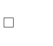 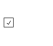 ČASOVÝ ROZVRH PLATEBČASOVÝ ROZVRH PLATEBČASOVÝ ROZVRH PLATEBČASOVÝ ROZVRH PLATEBČASOVÝ ROZVRH PLATEBČASOVÝ ROZVRH PLATEBČASOVÝ ROZVRH PLATEBČASOVÝ ROZVRH PLATEBČASOVÝ ROZVRH PLATEBČASOVÝ ROZVRH PLATEBČASOVÝ ROZVRH PLATEBČASOVÝ ROZVRH PLATEBČASOVÝ ROZVRH PLATEBČASOVÝ ROZVRH PLATEBČASOVÝ ROZVRH PLATEBČASOVÝ ROZVRH PLATEBČASOVÝ ROZVRH PLATEBČASOVÝ ROZVRH PLATEBČASOVÝ ROZVRH PLATEB1.záloha celkem: 20 000 Kčhotově bankou 1.záloha celkem: 20 000 Kčhotově bankou 1.záloha celkem: 20 000 Kčhotově bankou 1.záloha celkem: 20 000 Kčhotově bankou 1.záloha celkem: 20 000 Kčhotově bankou 1.záloha celkem: 20 000 Kčhotově bankou 1.záloha celkem: 20 000 Kčhotově bankou 1.záloha celkem: 20 000 Kčhotově bankou 1.záloha celkem: 20 000 Kčhotově bankou 1.záloha celkem: 20 000 Kčhotově bankou 1.záloha celkem: 20 000 Kčhotově bankou 1.záloha celkem: 20 000 Kčhotově bankou 1.záloha celkem: 20 000 Kčhotově bankou 1.záloha celkem: 20 000 Kčhotově bankou uhraďte do:uhraďte do:uhraďte do:uhraďte do:uhraďte do:03.02.20232.záloha celkem:hotověbankou 2.záloha celkem:hotověbankou 2.záloha celkem:hotověbankou 2.záloha celkem:hotověbankou 2.záloha celkem:hotověbankou 2.záloha celkem:hotověbankou 2.záloha celkem:hotověbankou 2.záloha celkem:hotověbankou 2.záloha celkem:hotověbankou 2.záloha celkem:hotověbankou 2.záloha celkem:hotověbankou 2.záloha celkem:hotověbankou 2.záloha celkem:hotověbankou 2.záloha celkem:hotověbankou uhraďte do:uhraďte do:uhraďte do:uhraďte do:uhraďte do:doplatek:dle konečného počtuhotověbankou doplatek:dle konečného počtuhotověbankou doplatek:dle konečného počtuhotověbankou doplatek:dle konečného počtuhotověbankou doplatek:dle konečného počtuhotověbankou doplatek:dle konečného počtuhotověbankou doplatek:dle konečného počtuhotověbankou doplatek:dle konečného počtuhotověbankou doplatek:dle konečného počtuhotověbankou doplatek:dle konečného počtuhotověbankou doplatek:dle konečného počtuhotověbankou doplatek:dle konečného počtuhotověbankou doplatek:dle konečného počtuhotověbankou doplatek:dle konečného počtuhotověbankou uhraďte do: uhraďte do: uhraďte do: uhraďte do: uhraďte do: 16.03.2023Nedílnou součástí smlouvy o zájezdu jsou všeobecné smluvní podmínky. Zákazník je povinen uhradit zálohu ve sjednané výši do předem určeného  termínu a doplatek dle konečného počtu žáků nejpozději 7 dní po ukončení pobytu cestovní kanceláři Tailor Travel s.r.o.. Úhradu provede sám (v cestovní  kanceláři Tailor Travel s.r.o.; na účet nebo na adresu) nebo prosřednictvím prodejce. Nedílnou součástí smlouvy o zájezdu jsou všeobecné smluvní podmínky. Zákazník je povinen uhradit zálohu ve sjednané výši do předem určeného  termínu a doplatek dle konečného počtu žáků nejpozději 7 dní po ukončení pobytu cestovní kanceláři Tailor Travel s.r.o.. Úhradu provede sám (v cestovní  kanceláři Tailor Travel s.r.o.; na účet nebo na adresu) nebo prosřednictvím prodejce. Nedílnou součástí smlouvy o zájezdu jsou všeobecné smluvní podmínky. Zákazník je povinen uhradit zálohu ve sjednané výši do předem určeného  termínu a doplatek dle konečného počtu žáků nejpozději 7 dní po ukončení pobytu cestovní kanceláři Tailor Travel s.r.o.. Úhradu provede sám (v cestovní  kanceláři Tailor Travel s.r.o.; na účet nebo na adresu) nebo prosřednictvím prodejce. Nedílnou součástí smlouvy o zájezdu jsou všeobecné smluvní podmínky. Zákazník je povinen uhradit zálohu ve sjednané výši do předem určeného  termínu a doplatek dle konečného počtu žáků nejpozději 7 dní po ukončení pobytu cestovní kanceláři Tailor Travel s.r.o.. Úhradu provede sám (v cestovní  kanceláři Tailor Travel s.r.o.; na účet nebo na adresu) nebo prosřednictvím prodejce. Nedílnou součástí smlouvy o zájezdu jsou všeobecné smluvní podmínky. Zákazník je povinen uhradit zálohu ve sjednané výši do předem určeného  termínu a doplatek dle konečného počtu žáků nejpozději 7 dní po ukončení pobytu cestovní kanceláři Tailor Travel s.r.o.. Úhradu provede sám (v cestovní  kanceláři Tailor Travel s.r.o.; na účet nebo na adresu) nebo prosřednictvím prodejce. Nedílnou součástí smlouvy o zájezdu jsou všeobecné smluvní podmínky. Zákazník je povinen uhradit zálohu ve sjednané výši do předem určeného  termínu a doplatek dle konečného počtu žáků nejpozději 7 dní po ukončení pobytu cestovní kanceláři Tailor Travel s.r.o.. Úhradu provede sám (v cestovní  kanceláři Tailor Travel s.r.o.; na účet nebo na adresu) nebo prosřednictvím prodejce. Nedílnou součástí smlouvy o zájezdu jsou všeobecné smluvní podmínky. Zákazník je povinen uhradit zálohu ve sjednané výši do předem určeného  termínu a doplatek dle konečného počtu žáků nejpozději 7 dní po ukončení pobytu cestovní kanceláři Tailor Travel s.r.o.. Úhradu provede sám (v cestovní  kanceláři Tailor Travel s.r.o.; na účet nebo na adresu) nebo prosřednictvím prodejce. Nedílnou součástí smlouvy o zájezdu jsou všeobecné smluvní podmínky. Zákazník je povinen uhradit zálohu ve sjednané výši do předem určeného  termínu a doplatek dle konečného počtu žáků nejpozději 7 dní po ukončení pobytu cestovní kanceláři Tailor Travel s.r.o.. Úhradu provede sám (v cestovní  kanceláři Tailor Travel s.r.o.; na účet nebo na adresu) nebo prosřednictvím prodejce. Nedílnou součástí smlouvy o zájezdu jsou všeobecné smluvní podmínky. Zákazník je povinen uhradit zálohu ve sjednané výši do předem určeného  termínu a doplatek dle konečného počtu žáků nejpozději 7 dní po ukončení pobytu cestovní kanceláři Tailor Travel s.r.o.. Úhradu provede sám (v cestovní  kanceláři Tailor Travel s.r.o.; na účet nebo na adresu) nebo prosřednictvím prodejce. Nedílnou součástí smlouvy o zájezdu jsou všeobecné smluvní podmínky. Zákazník je povinen uhradit zálohu ve sjednané výši do předem určeného  termínu a doplatek dle konečného počtu žáků nejpozději 7 dní po ukončení pobytu cestovní kanceláři Tailor Travel s.r.o.. Úhradu provede sám (v cestovní  kanceláři Tailor Travel s.r.o.; na účet nebo na adresu) nebo prosřednictvím prodejce. Nedílnou součástí smlouvy o zájezdu jsou všeobecné smluvní podmínky. Zákazník je povinen uhradit zálohu ve sjednané výši do předem určeného  termínu a doplatek dle konečného počtu žáků nejpozději 7 dní po ukončení pobytu cestovní kanceláři Tailor Travel s.r.o.. Úhradu provede sám (v cestovní  kanceláři Tailor Travel s.r.o.; na účet nebo na adresu) nebo prosřednictvím prodejce. Nedílnou součástí smlouvy o zájezdu jsou všeobecné smluvní podmínky. Zákazník je povinen uhradit zálohu ve sjednané výši do předem určeného  termínu a doplatek dle konečného počtu žáků nejpozději 7 dní po ukončení pobytu cestovní kanceláři Tailor Travel s.r.o.. Úhradu provede sám (v cestovní  kanceláři Tailor Travel s.r.o.; na účet nebo na adresu) nebo prosřednictvím prodejce. Nedílnou součástí smlouvy o zájezdu jsou všeobecné smluvní podmínky. Zákazník je povinen uhradit zálohu ve sjednané výši do předem určeného  termínu a doplatek dle konečného počtu žáků nejpozději 7 dní po ukončení pobytu cestovní kanceláři Tailor Travel s.r.o.. Úhradu provede sám (v cestovní  kanceláři Tailor Travel s.r.o.; na účet nebo na adresu) nebo prosřednictvím prodejce. Nedílnou součástí smlouvy o zájezdu jsou všeobecné smluvní podmínky. Zákazník je povinen uhradit zálohu ve sjednané výši do předem určeného  termínu a doplatek dle konečného počtu žáků nejpozději 7 dní po ukončení pobytu cestovní kanceláři Tailor Travel s.r.o.. Úhradu provede sám (v cestovní  kanceláři Tailor Travel s.r.o.; na účet nebo na adresu) nebo prosřednictvím prodejce. Nedílnou součástí smlouvy o zájezdu jsou všeobecné smluvní podmínky. Zákazník je povinen uhradit zálohu ve sjednané výši do předem určeného  termínu a doplatek dle konečného počtu žáků nejpozději 7 dní po ukončení pobytu cestovní kanceláři Tailor Travel s.r.o.. Úhradu provede sám (v cestovní  kanceláři Tailor Travel s.r.o.; na účet nebo na adresu) nebo prosřednictvím prodejce. Nedílnou součástí smlouvy o zájezdu jsou všeobecné smluvní podmínky. Zákazník je povinen uhradit zálohu ve sjednané výši do předem určeného  termínu a doplatek dle konečného počtu žáků nejpozději 7 dní po ukončení pobytu cestovní kanceláři Tailor Travel s.r.o.. Úhradu provede sám (v cestovní  kanceláři Tailor Travel s.r.o.; na účet nebo na adresu) nebo prosřednictvím prodejce. Nedílnou součástí smlouvy o zájezdu jsou všeobecné smluvní podmínky. Zákazník je povinen uhradit zálohu ve sjednané výši do předem určeného  termínu a doplatek dle konečného počtu žáků nejpozději 7 dní po ukončení pobytu cestovní kanceláři Tailor Travel s.r.o.. Úhradu provede sám (v cestovní  kanceláři Tailor Travel s.r.o.; na účet nebo na adresu) nebo prosřednictvím prodejce. Nedílnou součástí smlouvy o zájezdu jsou všeobecné smluvní podmínky. Zákazník je povinen uhradit zálohu ve sjednané výši do předem určeného  termínu a doplatek dle konečného počtu žáků nejpozději 7 dní po ukončení pobytu cestovní kanceláři Tailor Travel s.r.o.. Úhradu provede sám (v cestovní  kanceláři Tailor Travel s.r.o.; na účet nebo na adresu) nebo prosřednictvím prodejce. Nedílnou součástí smlouvy o zájezdu jsou všeobecné smluvní podmínky. Zákazník je povinen uhradit zálohu ve sjednané výši do předem určeného  termínu a doplatek dle konečného počtu žáků nejpozději 7 dní po ukončení pobytu cestovní kanceláři Tailor Travel s.r.o.. Úhradu provede sám (v cestovní  kanceláři Tailor Travel s.r.o.; na účet nebo na adresu) nebo prosřednictvím prodejce. Nedílnou součástí smlouvy o zájezdu jsou všeobecné smluvní podmínky. Zákazník je povinen uhradit zálohu ve sjednané výši do předem určeného  termínu a doplatek dle konečného počtu žáků nejpozději 7 dní po ukončení pobytu cestovní kanceláři Tailor Travel s.r.o.. Úhradu provede sám (v cestovní  kanceláři Tailor Travel s.r.o.; na účet nebo na adresu) nebo prosřednictvím prodejce. Razítko a podpis pracovníka Tailor Travel s.r.o. Razítko a podpis pracovníka Tailor Travel s.r.o. Razítko a podpis pracovníka Tailor Travel s.r.o. Razítko a podpis pracovníka Tailor Travel s.r.o. Razítko a podpis pracovníka Tailor Travel s.r.o. Razítko a podpis pracovníka Tailor Travel s.r.o. Razítko a podpis pracovníka Tailor Travel s.r.o. Razítko a podpis pracovníka Tailor Travel s.r.o. Razítko a podpis pracovníka Tailor Travel s.r.o. Podpis zákazníkaPodpis zákazníkaPodpis zákazníkaPodpis zákazníkaPodpis zákazníkaPodpis zákazníkaPodpis prodejcePodpis prodejcePodpis prodejcePodpis prodejcePodpis prodejceTerezie Vyvozilová 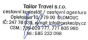 Terezie Vyvozilová Terezie Vyvozilová Terezie Vyvozilová Terezie Vyvozilová Terezie Vyvozilová Terezie Vyvozilová Terezie Vyvozilová Terezie Vyvozilová 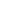 Terezie Vyvozilová Terezie Vyvozilová Terezie Vyvozilová Terezie Vyvozilová Terezie Vyvozilová Terezie Vyvozilová Terezie Vyvozilová Terezie Vyvozilová Terezie Vyvozilová Datum uzavření smlouvy o zájezdu:Datum uzavření smlouvy o zájezdu:Datum uzavření smlouvy o zájezdu:Datum uzavření smlouvy o zájezdu:Datum uzavření smlouvy o zájezdu:Datum uzavření smlouvy o zájezdu:25. leden 202325. leden 202325. leden 202325. leden 202325. leden 2023Tailor Travel s.r.o.Tailor Travel s.r.o.ZASTOUPENÁ PROVIZNÍM PRODEJCEMZASTOUPENÁ PROVIZNÍM PRODEJCEMZASTOUPENÁ PROVIZNÍM PRODEJCEMOpletalova 10, 779 00 Olomouc IČO: 24770035 Zapsána v obch.rejstříku vedeným Městským soudem v Praze oddíl C, vložka 172891 088 www.ceskealpy.cz, info@ceskealpy.cz Č. účtu: xxxxxxxxxxxxxxxOpletalova 10, 779 00 Olomouc IČO: 24770035 Zapsána v obch.rejstříku vedeným Městským soudem v Praze oddíl C, vložka 172891 088 www.ceskealpy.cz, info@ceskealpy.cz Č. účtu: xxxxxxxxxxxxxxxDALŠÍ ZÁKAZNÍKDALŠÍ ZÁKAZNÍKPŘÍLOHA Č. PŘÍLOHA Č. Příjmení, jméno:Datum nar.:Adresa:Adresa:Adresa:7. )8. )9. )10. )11. )12. )13. )14. )15. )16. )17. )18. )19. )20. )21. )22. )23. )24. )25. )26. )27. )28. )29. )30. )31. )32. )33. )34. )35. )36. )37. )38. )39. )40. )Nedílnou součástí smlouvy o zájezdu jsou všeobecné smluvní podmínky. Zákazník je povinen uhradit zálohu ve sjednané výši do předem určeného  termínu a doplatek dle konečného počtu žáků nejpozději 7 dní po ukončení pobytu cestovní kanceláři Tailor Travel s.r.o.. Úhradu provede sám (v cestovní  kanceláři Tailor Travel s.r.o.; na účet nebo na adresu) nebo prosřednictvím prodejce. Nedílnou součástí smlouvy o zájezdu jsou všeobecné smluvní podmínky. Zákazník je povinen uhradit zálohu ve sjednané výši do předem určeného  termínu a doplatek dle konečného počtu žáků nejpozději 7 dní po ukončení pobytu cestovní kanceláři Tailor Travel s.r.o.. Úhradu provede sám (v cestovní  kanceláři Tailor Travel s.r.o.; na účet nebo na adresu) nebo prosřednictvím prodejce. Nedílnou součástí smlouvy o zájezdu jsou všeobecné smluvní podmínky. Zákazník je povinen uhradit zálohu ve sjednané výši do předem určeného  termínu a doplatek dle konečného počtu žáků nejpozději 7 dní po ukončení pobytu cestovní kanceláři Tailor Travel s.r.o.. Úhradu provede sám (v cestovní  kanceláři Tailor Travel s.r.o.; na účet nebo na adresu) nebo prosřednictvím prodejce. Nedílnou součástí smlouvy o zájezdu jsou všeobecné smluvní podmínky. Zákazník je povinen uhradit zálohu ve sjednané výši do předem určeného  termínu a doplatek dle konečného počtu žáků nejpozději 7 dní po ukončení pobytu cestovní kanceláři Tailor Travel s.r.o.. Úhradu provede sám (v cestovní  kanceláři Tailor Travel s.r.o.; na účet nebo na adresu) nebo prosřednictvím prodejce. Nedílnou součástí smlouvy o zájezdu jsou všeobecné smluvní podmínky. Zákazník je povinen uhradit zálohu ve sjednané výši do předem určeného  termínu a doplatek dle konečného počtu žáků nejpozději 7 dní po ukončení pobytu cestovní kanceláři Tailor Travel s.r.o.. Úhradu provede sám (v cestovní  kanceláři Tailor Travel s.r.o.; na účet nebo na adresu) nebo prosřednictvím prodejce. Razítko a podpis pracovníka Tailor Travel s.r.o.Podpis zákazníka Podpis zákazníka Podpis prodejcePodpis prodejce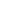 Datum uzavření smlouvy o zájezdu:Datum uzavření smlouvy o zájezdu: